Unterschiede von Diagnose- und Förderaufgaben (vgl. Selter, 2017)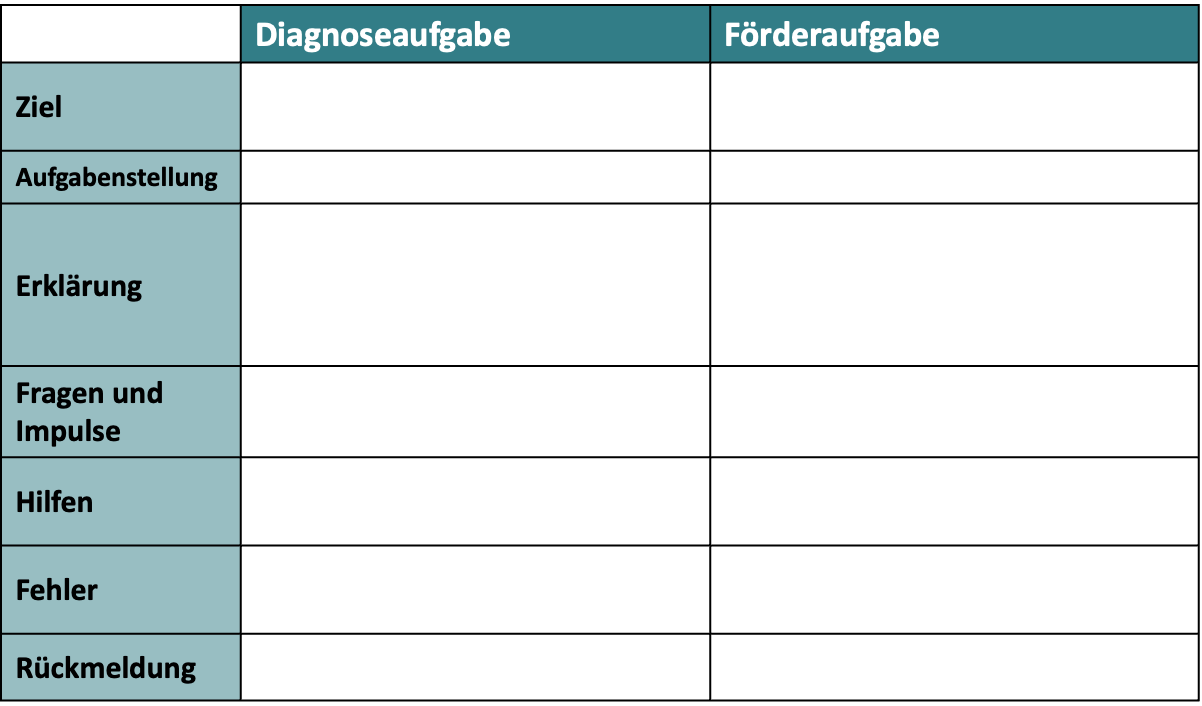 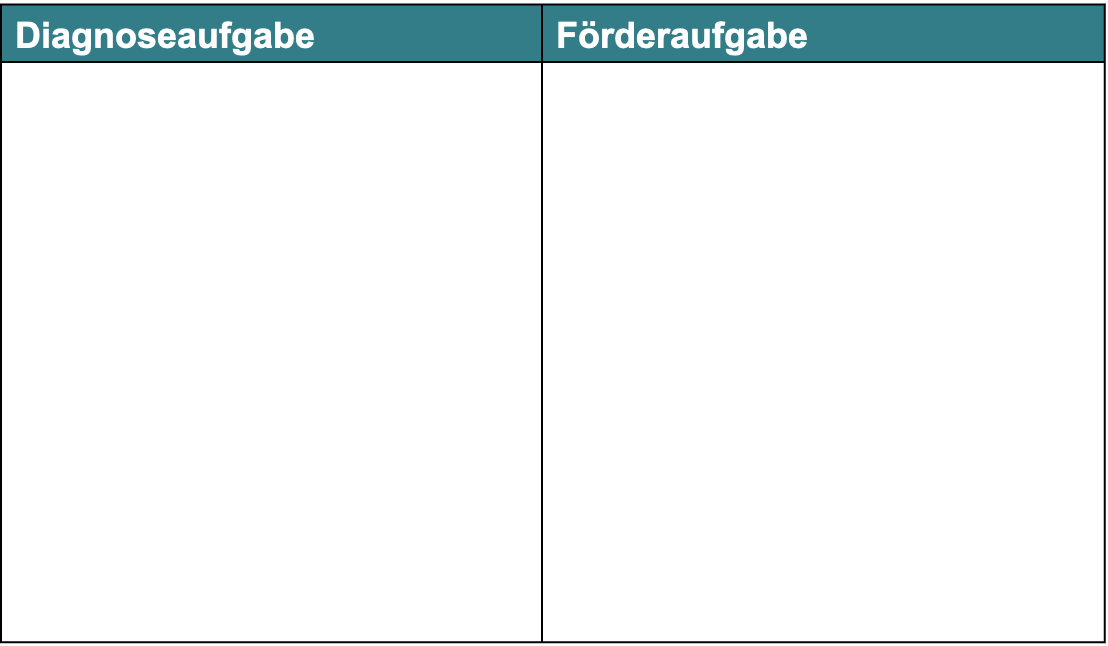 Literatur:Hußmann, S., Nührenbörger, M., Prediger, S.  & Selter, C. (2014). Schwierigkeiten in Mathematik begegnen In Praxis der Mathematik in der Schule 56(56).Selter, Ch. (2017). Förderorientierte Diagnose und diagnosegeleitete Förderung In Fritz, A., Schmidt, S. & Ricken, G. (Hrsg) (2017): Handbuch Rechenschwäche. Weinheim: Beltz.Sundermann, B. & Selter, Ch. (2006). Beurteilen und Fördern im Mathematikunterricht. Berlin: Cornelsen Verlag Scriptor GmbH & Co. KG